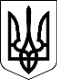 УкраїнаМЕНСЬКА  МІСЬКА   РАДАМенського району Чернігівської області(сорокова сесія сьомого скликання)РІШЕННЯ10 липня 2020 року	№ 300Про надання дозволів на розроблення проектів землеустрою щодо відведення земельних ділянок по наданню у приватну власність у межах та за межами населеного пункту (городи)Розглянувши звернення гр. Руденко А.П., Радченко О.Г., Буланець Є.П., Завгородньої Л.Б., Крутько О.А.,Наливайко Л.В., Любочкіної В.О., Нагорної Г.Ф., Балюти Н.Ю., Шкір В.Ф., щодо надання дозволів на виготовлення проектів землеустрою щодо відведення земельних ділянок по передачі у власність для ведення особистого селянського господарства враховуючи подані документи, керуючись ст. ст. 12,116,118,121 Земельного кодексу України зі змінами та доповненнями, ст. 26 Закону України «Про місцеве самоврядування в Україні», Менська міська радаВ И Р І Ш И Л А :Надати дозволи на розроблення проектів землеустрою щодо відведення земельних ділянок по наданню у приватну власність для ведення особистого селянського господарства;  - гр. Руденко Анатолію Петровичу в межах с. Максаки  на земельній ділянці площею орієнтовно 0,17 га;- гр. Радченко Оксані Григорівні в межах с. Киселівка на земельній ділянці площею орієнтовно 1,00 га;- гр. Буланець Євдокії Петрівні в межах смт Макошине  на земельній ділянці площею орієнтовно 0,18 га;- гр. Завгородній Людмилі Борисівні в межах с. Блистова на земельній ділянці площею орієнтовно 0,39 га;- гр. Крутько Ользі Анатоліївні в межах с. Киселівка  на земельній ділянці площею орієнтовно 1,50 га;- гр. Наливайко Людмилі Василівні в межах с. Синявка на земельній ділянці площею орієнтовно 1,20 га;- гр. Любочкіній Валентині Олексіївні за межами с. Синявка на земельній ділянці площею орієнтовно 2,00 га, кадастровий № 7423088000:02:000:0838;- гр. Нагорній Галині Федорівні в межах с. Киселівка на земельній ділянці площею орієнтовно 0,25 га;- гр. Балюті Наталії Юріївні в межах с. Киселівка на земельній ділянці площею орієнтовно 1,25 га;- гр. Шкір Віктору Федоровичу в межах с. Киселівка на земельній ділянці площею орієнтовно 1,00 га;Проекти землеустрою подати для розгляду та затвердження у встановленому порядку.Контроль за виконанням рішення покласти на постійну комісію з питань містобудування, будівництва, земельних відносин та охорони природи, згідно до регламенту роботи Менської міської ради сьомого скликання та на заступника міського голови з питань діяльності виконкому Гайдукевича М.В.Міський голова							Г.А. Примаков